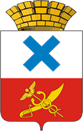 Администрация Городского округа «город Ирбит»Свердловской областиПОСТАНОВЛЕНИЕот  11  ноября  2021 года № 1814- ПА г. Ирбит     Об утверждении Перечня главных администраторов доходов бюджета Городского округа «город Ирбит» Свердловской областиВ соответствии с пунктом 3.2 статьи 160.1 Бюджетного кодекса Российской Федерации, постановлением Правительства Российской Федерации от 16.09.2021 № 1569 «Об утверждении общих требований к закреплению за органами государственной власти (государственными органами) субъекта Российской Федерации, органами управления территориальными фондами обязательного медицинского страхования, органами местного самоуправления, органами местной администрации полномочий главного администратора доходов бюджета и к утверждению перечня главных администраторов доходов бюджета субъекта Российской Федерации, бюджета территориального фонда обязательного медицинского страхования, местного бюджета», приказом Министерства финансов Российской Федерации от 08.06.2021  №75н «Об утверждении кодов (перечней кодов) бюджетной классификации Российской Федерации на 2022 год (на 2022 год и на плановый период 2023 и 2024 годов)»,  администрация Городского округа «город Ирбит» Свердловской области ПОСТАНОВЛЯЕТ: 1.   Утвердить Перечень главных администраторов доходов бюджета Городского округа «город Ирбит» Свердловской области (прилагается).2. Контроль за исполнением настоящего постановления возложить на заместителя главы администрации Городского округа «город Ирбит» Свердловской области Н.В. Волкову.3. Настоящее постановление вступает в силу со дня его официального опубликования и применяется к отношениям по составлению и исполнению бюджета Городского округа «город Ирбит» Свердловской области, начиная с бюджета Городского округа «город Ирбит» Свердловской области на 2022 год и плановый период 2023 и 2024 годов.4. Настоящее постановление разместить на официальном сайте администрации Городского округа «город Ирбит» Свердловской области (www.moitbit.ru).Глава Городского округа«город Ирбит» Свердловской области                                                                  Н.В. Юдин                                                           Приложение                                                               к постановлению                                                             администрации                                                                    Городского округа                                                                                      «город Ирбит»                                                                         Свердловской области                                                                              от 11.11.2021 № 1814-ПАПЕРЕЧЕНЬ главных администраторов Городского округа «город Ирбит» Свердловской области№ строкиКод                            главного                  админис-тратора доходов бюджетаКод 
вида доходов 
бюджетаНаименование главного администратора доходов местного бюджета 12341004Министерство финансов Свердловской области20041 16 10123 01 0000 140Доходы от денежных взысканий (штрафов), поступающие в счет погашения задолженности, образовавшейся до 1 января 2020 года, подлежащие зачислению в бюджет муниципального образования по нормативам, действовавшим в 2019 году3017Министерство природных ресурсов и экологии Свердловской области40171 16 10123 01 0000 140Доходы от денежных взысканий (штрафов), поступающие в счет погашения задолженности, образовавшейся до 1 января 2020 года, подлежащие зачислению в бюджет муниципального образования по нормативам, действовавшим в 2019 году5019Департамент по обеспечению деятельности мировых судей Свердловской области60191 16 01053 01 0000 140Административные штрафы, установленные главой 5 Кодекса Российской Федерации об административных правонарушениях, за административные правонарушения, посягающие на права граждан, налагаемые мировыми судьями, комиссиями по делам несовершеннолетних и защите их прав70191 16 01063 01 0000 140Административные штрафы, установленные главой 6 Кодекса Российской Федерации об административных правонарушениях, за административные правонарушения, посягающие на здоровье, санитарно-эпидемиологическое благополучие населения и общественную нравственность, налагаемые мировыми судьями, комиссиями по делам несовершеннолетних и защите их прав80191 16 01073 01 0000 140Административные штрафы, установленные главой 7 Кодекса Российской Федерации об административных правонарушениях, за административные правонарушения в области охраны собственности, налагаемые мировыми судьями, комиссиями по делам несовершеннолетних и защите их прав90191 16 01083 01 0000 140Административные штрафы, установленные главой 8 Кодекса Российской Федерации об административных правонарушениях, за административные правонарушения в области охраны окружающей среды и природопользования, налагаемые мировыми судьями, комиссиями по делам несовершеннолетних и защите их прав100191 16 01093 01 0000 140Административные штрафы, установленные главой 9 Кодекса Российской Федерации об административных правонарушениях, за административные правонарушения в промышленности, строительстве и энергетике, налагаемые мировыми судьями, комиссиями по делам несовершеннолетних и защите их прав110191 16 01133 01 0000 140Административные штрафы, установленные главой 13 Кодекса Российской Федерации об административных правонарушениях, за административные правонарушения в области связи и информации, налагаемые мировыми судьями, комиссиями по делам несовершеннолетних и защите их прав120191 16 01143 01 0000 140Административные штрафы, установленные главой 14 Кодекса Российской Федерации об административных правонарушениях, за административные правонарушения в области предпринимательской деятельности и деятельности саморегулируемых организаций, налагаемые мировыми судьями, комиссиями по делам несовершеннолетних и защите их прав130191 16 01153 01 0000 140Административные штрафы, установленные главой 15 Кодекса Российской Федерации об административных правонарушениях, за административные правонарушения в области финансов, налогов и сборов, страхования, рынка ценных бумаг (за исключением штрафов, указанных в пункте 6 статьи 46 Бюджетного кодекса Российской Федерации), налагаемые мировыми судьями, комиссиями по делам несовершеннолетних и защите их прав140191 16 01163 01 0000 140Административные штрафы, установленные главой 16 Кодекса Российской Федерации об административных правонарушениях, за административные правонарушения в области таможенного дела (нарушение таможенных правил), налагаемые мировыми судьями, комиссиями по делам несовершеннолетних и защите их прав150191 16 01173 01 0000 140Административные штрафы, установленные главой 17 Кодекса Российской Федерации об административных правонарушениях, за административные правонарушения, посягающие на институты государственной власти, налагаемые мировыми судьями, комиссиями по делам несовершеннолетних и защите их прав160191 16 01193 01 0000 140Административные штрафы, установленные главой 19 Кодекса Российской Федерации об административных правонарушениях, за административные правонарушения против порядка управления, налагаемые мировыми судьями, комиссиями по делам несовершеннолетних и защите их прав170191 16 01203 01 0000 140Административные штрафы, установленные главой 20 Кодекса Российской Федерации об административных правонарушениях, за административные правонарушения, посягающие на общественный порядок и общественную безопасность, налагаемые мировыми судьями, комиссиями по делам несовершеннолетних и защите их прав18025Счетная палата Свердловской области190251 16 01153 01 0000 140Административные штрафы, установленные главой 15 Кодекса Российской Федерации об административных правонарушениях, за административные правонарушения в области финансов, налогов и сборов, страхования, рынка ценных бумаг (за исключением штрафов, указанных в пункте 6 статьи 46 Бюджетного кодекса Российской Федерации), налагаемые мировыми судьями, комиссиями по делам несовершеннолетних и защите их прав200251 16 01193 01 0000 140Административные штрафы, установленные главой 19 Кодекса Российской Федерации об административных правонарушениях, за административные правонарушения против порядка управления, налагаемые мировыми судьями, комиссиями по делам несовершеннолетних и защите их прав21035Администрация Восточного управленческого округа Свердловской области220351 16 01053 01 0000 140Административные штрафы, установленные главой 5 Кодекса Российской Федерации об административных правонарушениях, за административные правонарушения, посягающие на права граждан, налагаемые мировыми судьями, комиссиями по делам несовершеннолетних и защите их прав230351 16 01063 01 0000 140Административные штрафы, установленные главой 6 Кодекса Российской Федерации об административных правонарушениях, за административные правонарушения, посягающие на здоровье, санитарно-эпидемиологическое благополучие населения и общественную нравственность, налагаемые мировыми судьями, комиссиями по делам несовершеннолетних и защите их прав240351 16 01073 01 0000 140Административные штрафы, установленные главой 7 Кодекса Российской Федерации об административных правонарушениях, за административные правонарушения в области охраны собственности, налагаемые мировыми судьями, комиссиями по делам несовершеннолетних и защите их прав250351 16 01113 01 0000 140Административные штрафы, установленные главой 11 Кодекса Российской Федерации об административных правонарушениях, за административные правонарушения на транспорте, налагаемые мировыми судьями, комиссиями по делам несовершеннолетних и защите их прав260351 16 01123 01 0000 140Административные штрафы, установленные главой 12 Кодекса Российской Федерации об административных правонарушениях, за административные правонарушения в области дорожного движения, налагаемые мировыми судьями, комиссиями по делам несовершеннолетних и защите их прав270351 16 01173 01 0000 140Административные штрафы, установленные главой 17 Кодекса Российской Федерации об административных правонарушениях, за административные правонарушения, посягающие на институты государственной власти, налагаемые мировыми судьями, комиссиями по делам несовершеннолетних и защите их прав280351 16 01183 01 0000 140Административные штрафы, установленные главой 18 Кодекса Российской Федерации об административных правонарушениях, за административные правонарушения в области защиты государственной границы Российской Федерации и обеспечения режима пребывания иностранных граждан или лиц без гражданства на территории Российской Федерации, налагаемые мировыми судьями, комиссиями по делам несовершеннолетних и защите их прав290351 16 01193 01 0000 140Административные штрафы, установленные главой 19 Кодекса Российской Федерации об административных правонарушениях, за административные правонарушения против порядка управления, налагаемые мировыми судьями, комиссиями по делам несовершеннолетних и защите их прав300351 16 01203 01 0000 140Административные штрафы, установленные главой 20 Кодекса Российской Федерации об административных правонарушениях, за административные правонарушения, посягающие на общественный порядок и общественную безопасность, налагаемые мировыми судьями, комиссиями по делам несовершеннолетних и защите их прав310351 16 10123 01 0000 140Доходы от денежных взысканий (штрафов), поступающие в счет погашения задолженности, образовавшейся до 1 января 2020 года, подлежащие зачислению в бюджет муниципального образования по нормативам, действовавшим в 2019 году32042Департамент государственного жилищного и строительного надзора Свердловской области330421 16 10123 01 0000 140Доходы от денежных взысканий (штрафов), поступающие в счет погашения задолженности, образовавшейся до 1 января 2020 года, подлежащие зачислению в бюджет муниципального образования по нормативам, действовавшим в 2019 году34048Уральское межрегиональное управление Федеральной службы по надзору в сфере природопользования350481 12 01010 01 6000 120Плата за выбросы загрязняющих веществ в атмосферный воздух стационарными объектами (федеральные государственные органы, Банк России, органы управления государственными внебюджетными фондами Российской Федерации)360481 12 01030 01 6000 120Плата за сбросы загрязняющих веществ в водные объекты (федеральные государственные органы, Банк России, органы управления государственными внебюджетными фондами Российской Федерации)370481 12 01041 01 6000 120Плата за размещение отходов производства (федеральные государственные органы, Банк России, органы управления государственными внебюджетными фондами Российской Федерации)380481 16 10123 01 0041 140Доходы от денежных взысканий (штрафов), поступающие в счет погашения задолженности, образовавшейся до 1 января 2020 года, подлежащие зачислению в бюджет муниципального образования по нормативам, действовавшим в 2019 году (доходы бюджетов городских округов за исключением доходов, направляемых на формирование муниципального дорожного фонда, а также иных платежей в случае принятия решения финансовым органом муниципального образования о раздельном учете задолженности)39100Управление Федерального казначейства по Свердловской области401001 03 02231 01 0000 110Доходы от уплаты акцизов на дизельное топливо, подлежащие распределению между бюджетами субъектов Российской Федерации и местными бюджетами с учетом установленных дифференцированных нормативов отчислений в местные бюджеты (по нормативам, установленным федеральным законом о федеральном бюджете в целях формирования дорожных фондов субъектов Российской Федерации)411001 03 02241 01 0000 110Доходы от уплаты акцизов на моторные масла для дизельных и (или) карбюраторных (инжекторных) двигателей, подлежащие распределению между бюджетами субъектов Российской Федерации и местными бюджетами с учетом установленных дифференцированных нормативов отчислений в местные бюджеты (по нормативам, установленным федеральным законом о федеральном бюджете в целях формирования дорожных фондов субъектов Российской Федерации)421001 03 02251 01 0000 110Доходы от уплаты акцизов на автомобильный бензин, подлежащие распределению между бюджетами субъектов Российской Федерации и местными бюджетами с учетом установленных дифференцированных нормативов отчислений в местные бюджеты (по нормативам, установленным федеральным законом о федеральном бюджете в целях формирования дорожных фондов субъектов Российской Федерации)431001 03 02261 01 0000 110Доходы от уплаты акцизов на прямогонный бензин, подлежащие распределению между бюджетами субъектов Российской Федерации и местными бюджетами с учетом установленных дифференцированных нормативов отчислений в местные бюджеты (по нормативам, установленным федеральным законом о федеральном бюджете в целях формирования дорожных фондов субъектов Российской Федерации)44141Управление Федеральной службы по надзору в сфере защиты прав потребителей и благополучия человека по Свердловской области451411 16 10123 01 0041 140Доходы от денежных взысканий (штрафов), поступающие в счет погашения задолженности, образовавшейся до 1 января 2020 года, подлежащие зачислению в бюджет муниципального образования по нормативам, действовавшим в 2019 году (доходы бюджетов городских округов за исключением доходов, направляемых на формирование муниципального дорожного фонда, а также иных платежей в случае принятия решения финансовым органом муниципального образования о раздельном учете задолженности)46182Управление Федеральной  налоговой  службы  по  Свердловской  области 47182 1 01 02010 01 0000 110Налог на доходы физических лиц с доходов, источником которых является налоговый агент, за исключением доходов, в отношении которых исчисление и уплата налога осуществляются в соответствии со статьями 227, 227.1 и 228 Налогового кодекса Российской Федерации48182 1 01 02020 01 0000 110Налог на доходы физических лиц с доходов, полученных от осуществления деятельности физическими лицами, зарегистрированными в качестве индивидуальных предпринимателей, нотариусов, занимающихся частной практикой, адвокатов, учредивших адвокатские кабинеты, и других лиц, занимающихся частной практикой в соответствии со статьей 227 Налогового кодекса Российской Федерации49182 1 01 02030 01 0000 110Налог на доходы физических лиц с доходов, полученных физическими лицами в соответствии со статьей 228 Налогового кодекса Российской Федерации50182 1 01 02040 01 0000 110Налог на доходы физических лиц в виде фиксированных авансовых платежей с доходов, полученных физическими лицами, являющимися иностранными гражданами, осуществляющими трудовую деятельность по найму на основании патента в соответствии со статьей 227.1 Налогового кодекса Российской Федерации51182 1 01 02050 01 0000 110Налог на доходы физических лиц с сумм прибыли контролируемой иностранной компании, полученной физическими лицами, признаваемыми контролирующими лицами этой компании, за исключением уплачиваемого в связи с переходом на особый порядок уплаты на основании подачи в налоговый орган соответствующего уведомления (в части суммы налога, не превышающей 650 000 рублей)52182 1 01 02080 01 0000 110Налог на доходы физических лиц в части суммы налога, превышающей 650 000 рублей, относящейся к части налоговой базы, превышающей 5 000 000 рублей (за исключением налога на доходы физических лиц с сумм прибыли контролируемой иностранной компании, в том числе фиксированной прибыли контролируемой иностранной компании)53182 1 01 02090 01 0000 110Налог на доходы физических лиц с сумм прибыли контролируемой иностранной компании, полученной физическими лицами, признаваемыми контролирующими лицами этой компании, перешедшими на особый порядок уплаты на основании подачи в налоговый орган соответствующего уведомления (в части суммы налога, не превышающей 650 000 рублей)54182 1 05 01011 01 0000 110Налог, взимаемый с налогоплательщиков, выбравших в качестве объекта налогообложения доходы55182 1 05 01021 01 0000 110Налог, взимаемый с налогоплательщиков, выбравших в качестве объекта налогообложения доходы, уменьшенные на величину расходов (в том числе минимальный налог, зачисляемый в бюджеты субъектов Российской Федерации)56182 1 05 02010 02 0000 110Единый налог на вмененный доход для отдельных видов деятельности57182 1 05 03010 01 0000 110Единый сельскохозяйственный налог58182 1 05 04010 02 0000 110Налог, взимаемый в связи с применением патентной системы налогообложения, зачисляемый в бюджеты городских округов59182 1 06 01020 04 0000 110Налог на имущество физических лиц, взимаемый по ставкам, применяемым к объектам налогообложения, расположенным в границах городских округов60182 1 06 06032 04 0000 110Земельный налог с организаций, обладающих земельным участком, расположенным в границах городских округов61182 1 06 06042 04 0000 110Земельный налог с физических лиц, обладающих земельным участком, расположенным в границах городских округов621821 08 03010 01 1050 110Государственная пошлина по делам, рассматриваемым в судах общей юрисдикции, мировыми судьями (за исключением Верховного Суда Российской Федерации) (государственная пошлина, уплачиваемая при обращении в суды)631821 08 03010 01 1060 110Государственная пошлина по делам, рассматриваемым в судах общей юрисдикции, мировыми судьями (за исключением Верховного Суда Российской Федерации) (государственная пошлина, уплачиваемая на основании судебных актов по результатам рассмотрения дел по существу)641821 08 03010 01 4000 110Государственная пошлина по делам, рассматриваемым в судах общей юрисдикции, мировыми судьями (за исключением Верховного Суда Российской Федерации) (прочие поступления)651821 09 04052 04 0000 110Земельный налог (по обязательствам, возникшим до 1 января 2006 года), мобилизуемый на территориях городских округов661821 09 07012 04 0000 110Налог на рекламу, мобилизуемый на территориях городских округов671821 09 07032 04 0000 110Целевые сборы с граждан и предприятий, учреждений, организаций на содержание милиции, на благоустройство территорий, на нужды образования и другие цели, мобилизуемые на территориях городских округов681821 09 07052 04 0000 110Прочие местные налоги и сборы, мобилизуемые на территориях городских округов691821 16 10123 01 0041 140Доходы от денежных взысканий (штрафов), поступающие в счет погашения задолженности, образовавшейся до 1 января 2020 года, подлежащие зачислению в бюджет муниципального образования по нормативам, действовавшим в 2019 году (доходы бюджетов городских округов за исключением доходов, направляемых на формирование муниципального дорожного фонда, а также иных платежей в случае принятия решения финансовым органом муниципального образования о раздельном учете задолженности)701821 16 10129 01 0000 140Доходы от денежных взысканий (штрафов), поступающие в счет погашения задолженности, образовавшейся до 1 января 2020 года, подлежащие зачислению в федеральный бюджет и бюджет муниципального образования по нормативам, действовавшим в 2019 году71188Межмуниципальный отдел Министерства внутренних дел Российской Федерации «Ирбитский»721881 16 10123 01 0041 140Доходы от денежных взысканий (штрафов), поступающие в счет погашения задолженности, образовавшейся до 1 января 2020 года, подлежащие зачислению в бюджет муниципального образования по нормативам, действовавшим в 2019 году (доходы бюджетов городских округов за исключением доходов, направляемых на формирование муниципального дорожного фонда, а также иных платежей в случае принятия решения финансовым органом муниципального образования о раздельном учете задолженности)73321Управление Федеральной службы государственной регистрации, кадастра и картографии по Свердловской области743211 16 10123 01 0041 140Доходы от денежных взысканий (штрафов), поступающие в счет погашения задолженности, образовавшейся до 1 января 2020 года, подлежащие зачислению в бюджет муниципального образования по нормативам, действовавшим в 2019 году (доходы бюджетов городских округов за исключением доходов, направляемых на формирование муниципального дорожного фонда, а также иных платежей в случае принятия решения финансовым органом муниципального образования о раздельном учете задолженности)75322Главное управление Федеральной службы судебных приставов по Свердловской области763221 16 10123 01 0041 140Доходы от денежных взысканий (штрафов), поступающие в счет погашения задолженности, образовавшейся до 1 января 2020 года, подлежащие зачислению в бюджет муниципального образования по нормативам, действовавшим в 2019 году (доходы бюджетов городских округов за исключением доходов, направляемых на формирование муниципального дорожного фонда, а также иных платежей в случае принятия решения финансовым органом муниципального образования о раздельном учете задолженности)77901Администрация  Городского округа  "город  Ирбит" Свердловской области 789011 08 07150 01 1000 110Государственная пошлина за выдачу разрешения на установку рекламной конструкции  (сумма платежа (перерасчеты, недоимка и задолженность по соответствующему платежу, в том числе по отмененному)799011 08 07173 01 1000 110Государственная пошлина за выдачу органом местного самоуправления городского округа специального разрешения на движение по автомобильным дорогам транспортных средств, осуществляющих перевозки опасных, тяжеловесных и (или) крупногабаритных грузов, зачисляемая в  бюджеты городских округов (сумма платежа (перерасчеты, недоимка и задолженность по соответствующему платежу, в том числе по отмененному)809011 11 03040 04 0000 120Проценты, полученные от предоставления бюджетных кредитов внутри страны за счет средств бюджетов городских округов81901 1 11 05012 04 0001 120Доходы, получаемые в виде арендной платы за земельные участки, государственная собственность на которые не разграничена и которые расположены в границах городских округов, а также средства от продажи права на заключение договоров аренды указанных земельных участков (доходы, получаемые в виде арендной платы за земельные участки) 82901 1 11 05012 04 0002 120Доходы, получаемые в виде арендной платы за земельные участки, государственная собственность на которые не разграничена и которые расположены в границах городских округов, а также средства от продажи права на заключение договоров аренды указанных земельных участков (средства от продажи права на заключение договоров аренды земельных участков) 839011 11 05024 04 0001 120Доходы, получаемые в виде арендной платы, а также средства от продажи права на заключение договоров аренды за земли, находящиеся в собственности городских округов (за исключением земельных участков муниципальных бюджетных и автономных учреждений) (доходы, получаемые в виде арендной платы за земельные участки) 849011 11 05024 04 0002 120Доходы, получаемые в виде арендной платы, а также средства от продажи права на заключение договоров аренды за земли, находящиеся в собственности городских округов (за исключением земельных участков муниципальных бюджетных и автономных учреждений) (средства от продажи права на заключение договоров аренды земельных участков) 859011 11 05034 04 0001 120Доходы от сдачи в аренду имущества, находящегося в оперативном управлении органов управления городских округов и созданных ими учреждений (за исключением имущества муниципальных бюджетных и автономных учреждений) (доходы от сдачи в аренду объектов нежилого фонда и не являющихся памятниками истории, культуры и градостроительства) 869011 11 05034 04 0005 120Доходы от сдачи в аренду имущества, находящегося в оперативном управлении органов управления городских округов и созданных ими учреждений (за исключением имущества муниципальных бюджетных и автономных учреждений) (доходы от сдачи в аренду объектов нежилого фонда и являющихся памятниками истории, культуры и градостроительства)                       879011 11 05034 04 0007 120Доходы от сдачи в аренду имущества, находящегося в оперативном управлении органов управления городских округов и созданных ими учреждений (за исключением имущества муниципальных бюджетных и автономных учреждений) (доходы от сдачи в аренду движимого имущества)889011 11 05034 04 0008 120Доходы от сдачи в аренду имущества, находящегося в оперативном управлении органов управления городских округов и созданных ими учреждений (за исключением имущества муниципальных бюджетных и автономных учреждений) (прочие доходы от сдачи в аренду имущества)89901 1 11 05074 04 0003 120Доходы от сдачи в аренду имущества, составляющего казну городских округов (за исключением земельных участков) (доходы от сдачи в аренду  объектов нежилого фонда и не являющихся памятниками истории, культуры и градостроительства) 90901 1 11 05074 04 0006 120Доходы от сдачи в аренду имущества, составляющего казну городских округов (за исключением земельных участков) (доходы от сдачи в аренду юридическим лицам по договорам аренды жилых помещений муниципального жилищного фонда) 91901 1 11 05074 04 0007 120Доходы от сдачи в аренду имущества, составляющего казну городских округов (за исключением земельных участков) (доходы от сдачи в аренду объектов нежилого фонда и являющихся памятниками истории, культуры и градостроительства) 92901 1 11 05074 04 0009 120Доходы от сдачи в аренду имущества, составляющего казну городских округов (за исключением земельных участков) (прочие доходы от сдачи в аренду имущества) 93901 1 11 05074 04 0010 120Доходы от сдачи в аренду имущества, составляющего казну городских округов (за исключением земельных участков) (доходы от сдачи в аренду движимого имущества) 949011 11 07014 04 0000 120Доходы от перечисления части прибыли, остающейся после уплаты налогов и иных обязательных платежей муниципальных унитарных предприятий, созданных городскими округами959011 11 08040 04 0000 120Средства, получаемые от передачи имущества, находящегося в собственности городских округов (за исключением имущества муниципальных бюджетных и автономных учреждений, а также имущества муниципальных унитарных предприятий, в том числе казенных), в залог, в доверительное управление969011 11 09044 04 0001 120Прочие поступления от использования имущества, находящегося в собственности городских округов (за исключением имущества муниципальных бюджетных и автономных учреждений, а также имущества муниципальных унитарных предприятий, в том числе казенных) (компенсация стоимости сносимых объектов нежилого фонда)979011 11 09044 04 0004 120Прочие поступления от использования имущества, находящегося в собственности городских округов (за исключением имущества муниципальных бюджетных и автономных учреждений, а также имущества муниципальных унитарных предприятий, в том числе казенных) (плата за пользование жилыми помещениями (плата за наём) муниципального жилищного фонда)989011 11 09044 04 0011 120Прочие поступления от использования имущества, находящегося в собственности городских округов (за исключением имущества муниципальных бюджетных и автономных учреждений, а также имущества муниципальных унитарных предприятий, в том числе казенных) (прочие доходы от использования имущества)999011 11 09080 04 0001 120Плата, поступившая в рамках договора за предоставление права на размещение и эксплуатацию нестационарного торгового объекта, установку и эксплуатацию рекламных конструкций на землях или земельных участках, находящихся в собственности городских округов, и на землях или земельных участках, государственная собственность на которые не разграничена (плата по договорам на установку и эксплуатацию рекламной конструкции на землях или земельных участках, находящихся в собственности городских округов)1009011 11 09080 04 0011 120Плата, поступившая в рамках договора за предоставление права на размещение и эксплуатацию нестационарного торгового объекта, установку и эксплуатацию рекламных конструкций на землях или земельных участках, находящихся в собственности городских округов, и на землях или земельных участках, государственная собственность на которые не разграничена (плата за право на заключение договоров на установку и эксплуатацию рекламной конструкции на землях или земельных участках, находящихся в собственности городских округов)1019011 11 09080 04 0002 120Плата, поступившая в рамках договора за предоставление права на размещение и эксплуатацию нестационарного торгового объекта, установку и эксплуатацию рекламных конструкций на землях или земельных участках, находящихся в собственности городских округов, и на землях или земельных участках, государственная собственность на которые не разграничена (плата по договорам на установку и эксплуатацию рекламной конструкции на землях или земельных участках, государственная собственность на которые не разграничена)1029011 11 09080 04 0012 120Плата, поступившая в рамках договора за предоставление права на размещение и эксплуатацию нестационарного торгового объекта, установку и эксплуатацию рекламных конструкций на землях или земельных участках, находящихся в собственности городских округов, и на землях или земельных участках, государственная собственность на которые не разграничена (плата за право на заключение договоров на установку и эксплуатацию рекламной конструкции на землях или земельных участках, государственная собственность на которые не разграничена)1039011 11 09080 04 0003 120Плата, поступившая в рамках договора за предоставление права на размещение и эксплуатацию нестационарного торгового объекта, установку и эксплуатацию рекламных конструкций на землях или земельных участках, находящихся в собственности городских округов, и на землях или земельных участках, государственная собственность на которые не разграничена (плата по договорам на размещение и эксплуатацию нестационарного торгового объекта на землях или земельных участках, находящихся в собственности городских округов)1049011 11 09080 04 0013 120Плата, поступившая в рамках договора за предоставление права на размещение и эксплуатацию нестационарного торгового объекта, установку и эксплуатацию рекламных конструкций на землях или земельных участках, находящихся в собственности городских округов, и на землях или земельных участках, государственная собственность на которые не разграничена (плата за право на заключение договоров на размещение и эксплуатацию нестационарного торгового объекта на землях или земельных участках, находящихся в собственности городских округов)1059011 11 09080 04 0004 120Плата, поступившая в рамках договора за предоставление права на размещение и эксплуатацию нестационарного торгового объекта, установку и эксплуатацию рекламных конструкций на землях или земельных участках, находящихся в собственности городских округов, и на землях или земельных участках, государственная собственность на которые не разграничена (плата по договорам на размещение и эксплуатацию нестационарного торгового объекта на землях или земельных участках, государственная собственность на которые не разграничена)1069011 11 09080 04 0014 120Плата, поступившая в рамках договора за предоставление права на размещение и эксплуатацию нестационарного торгового объекта, установку и эксплуатацию рекламных конструкций на землях или земельных участках, находящихся в собственности городских округов, и на землях или земельных участках, государственная собственность на которые не разграничена (плата за право на заключение договоров на размещение и эксплуатацию нестационарного торгового объекта на землях или земельных участках, государственная собственность на которые не разграничена)1079011 13 01994 04 0004 130 Прочие доходы от оказания платных услуг (работ) получателями средств бюджетов городских округов (прочие платные услуги, оказываемые казенными муниципальными учреждениями)1089011 13 02994 04 0001 130Прочие доходы от компенсации затрат бюджетов городских округов (возврат дебиторской задолженности прошлых лет)1099011 13 02994 04 0005 130Прочие доходы от компенсации затрат бюджетов городских округов (возврат бюджетных средств при их неправомерном использовании по результатам финансового контроля при вынесении предписаний и представлений о возврате средств)1109011 13 02994 04 0006 130Прочие доходы от компенсации затрат бюджетов городских округов (возврат бюджетных средств в связи с невыполнением муниципального задания бюджетными и автономными  учреждениями)1119011 13 02994 04 0007 130Прочие доходы от компенсации затрат бюджетов городских округов (прочие доходы)112901 1 14 01040 04 0000 410Доходы от продажи квартир, находящихся в собственности городских округов1139011 14 02043 04 0001 410Доходы от реализации иного имущества, находящегося в собственности городских округов (за исключением имущества муниципальных бюджетных и автономных учреждений, а также имущества муниципальных унитарных предприятий, в том числе казенных), в части реализации основных средств по указанному имуществу
(доходы от реализации  объектов нежилого фонда)1149011 14 02043 04 0002 410Доходы от реализации иного имущества, находящегося в собственности городских округов (за исключением имущества муниципальных бюджетных и автономных учреждений, а также имущества муниципальных унитарных предприятий, в том числе казенных), в части реализации основных средств по указанному имуществу (прочие доходы  от реализации иного имущества) 1159011 14 02043 04 0000 440Доходы от реализации иного имущества, находящегося в собственности городских округов (за исключением имущества муниципальных бюджетных и автономных учреждений, а также имущества муниципальных унитарных предприятий, в том числе казенных), в части реализации материальных запасов по указанному имуществу1169011 14 06012 04 0000 430Доходы от продажи земельных участков, государственная собственность на которые не разграничена и которые расположены в границах городских округов1179011 14 06024 04 0000 430Доходы от продажи земельных участков, находящихся в собственности городских округов (за исключением земельных участков муниципальных бюджетных и автономных учреждений)1189011 16 01074 01 0000 140Административные штрафы, установленные главой 7 Кодекса Российской Федерации об административных правонарушениях, за административные правонарушения в области охраны собственности, выявленные должностными лицами органов муниципального контроля1199011 16 01084 01 0000 140Административные штрафы, установленные главой 8 Кодекса Российской Федерации об административных правонарушениях, за административные правонарушения в области охраны окружающей среды и природопользования, выявленные должностными лицами органов муниципального контроля1209011 16 07010 04 0000 140Штрафы, неустойки, пени, уплаченные в случае просрочки исполнения поставщиком (подрядчиком, исполнителем) обязательств, предусмотренных муниципальным контрактом, заключенным муниципальным органом, казенным учреждением городского округа1219011 16 07090 04 0000 140Иные штрафы, неустойки, пени, уплаченные в соответствии с законом или договором в случае неисполнения или ненадлежащего исполнения обязательств перед муниципальным органом, (муниципальным казенным учреждением) городского округа1229011 16 10031 04 0000 140Возмещение ущерба при возникновении страховых случаев, когда выгодоприобретателями выступают получатели средств бюджета городского округа1239011 16 10032 04 0000 140Прочее возмещение ущерба, причиненного муниципальному имуществу городского округа (за исключением имущества, закрепленного за муниципальными бюджетными (автономными) учреждениями, унитарными предприятиями)1249011 16 10061 04 0000 140Платежи в целях возмещения убытков, причиненных уклонением от заключения с муниципальным органом городского округа (муниципальным казенным учреждением) муниципального контракта, а также иные денежные средства, подлежащие зачислению в бюджет городского округа за нарушение законодательства Российской Федерации о контрактной системе в сфере закупок товаров, работ, услуг для обеспечения государственных и муниципальных нужд (за исключением муниципального контракта, финансируемого за счет средств муниципального дорожного фонда)1259011 16 10062 04 0000 140Платежи в целях возмещения убытков, причиненных уклонением от заключения с муниципальным органом городского округа (муниципальным казенным учреждением) муниципального контракта, финансируемого за счет средств муниципального дорожного фонда, а также иные денежные средства, подлежащие зачислению в бюджет городского округа за нарушение законодательства Российской Федерации о контрактной системе в сфере закупок товаров, работ, услуг для обеспечения государственных и муниципальных нужд1269011 16 10081 04 0000 140Платежи в целях возмещения ущерба при расторжении муниципального контракта, заключенного с муниципальным органом городского округа (муниципальным казенным учреждением), в связи с односторонним отказом исполнителя (подрядчика) от его исполнения (за исключением муниципального контракта, финансируемого за счет средств муниципального дорожного фонда)1279011 16 10082 04 0000 140Платежи в целях возмещения ущерба при расторжении муниципального контракта, финансируемого за счет средств муниципального дорожного фонда городского округа, в связи с односторонним отказом исполнителя (подрядчика) от его исполнения1289011 16 10100 04 0000 140Денежные взыскания, налагаемые в возмещение ущерба, причиненного в результате незаконного или нецелевого использования бюджетных средств (в части бюджетов городских округов)1299011 16 10123 01 0000 140Доходы от денежных взысканий (штрафов), поступающие в счет погашения задолженности, образовавшейся до 1 января 2020 года, подлежащие зачислению в бюджет муниципального образования по нормативам, действовавшим в 2019 году1309011 17 01040 04 0000 180Невыясненные поступления, зачисляемые в бюджеты городских округов1319011 17 05040 04 0000 180Прочие неналоговые доходы бюджетов городских округов1329012 02 20077 04 0000 150Субсидии бюджетам городских округов на софинансирование капитальных вложений в объекты муниципальной собственности 1339012 02 20216 04 0000 150Субсидии бюджетам городских округов на осуществление дорожной деятельности в отношении автомобильных дорог общего пользования, а также капитального ремонта и ремонта дворовых территорий многоквартирных домов, проездов к дворовым территориям многоквартирных домов населенных пунктов1349012 02 20299 04 0000 150Субсидии бюджетам городских округов на обеспечение мероприятий по переселению граждан из аварийного жилищного фонда, в том числе переселению граждан из аварийного жилищного фонда с учетом необходимости развития малоэтажного жилищного строительства, за счет средств, поступивших от государственной корпорации - Фонда содействия реформированию жилищно-коммунального хозяйства1359012 02 20302 04 0000 150Субсидии бюджетам городских округов на обеспечение мероприятий по переселению граждан из аварийного жилищного фонда, в том числе переселению граждан из аварийного жилищного фонда с учетом необходимости развития малоэтажного жилищного строительства, за счет средств бюджетов1369012 02 25299 04 0000 150Субсидии бюджетам городских округов на софинансирование расходных обязательств субъектов Российской Федерации, связанных с реализацией федеральной целевой программы "Увековечение памяти погибших при защите Отечества на 2019 - 2024 годы"1379012 02 25497 04 0000 150Субсидии бюджетам городских округов на реализацию мероприятий по обеспечению жильем молодых семей138901 2 02 25527 04 0000 150Субсидии бюджетам городских округов на государственную поддержку малого и среднего предпринимательства, а также физических лиц, применяющих специальный налоговый режим "Налог на профессиональный доход", в субъектах Российской Федерации139901 2 02 25555 04 0000 150Субсидии бюджетам городских округов на реализацию программ формирования современной городской среды1409012 02 29999 04 0000 150Прочие субсидии бюджетам городских округов 1419012 02 30022 04 0000 150Субвенции бюджетам городских округов на предоставление гражданам субсидий на оплату жилого помещения и коммунальных услуг1429012 02 30024 04 0000 150Субвенции бюджетам городских округов на выполнение передаваемых полномочий субъектов Российской Федерации1439012 02 35120 04 0000 150Субвенции бюджетам городских округов на осуществление полномочий по составлению (изменению) списков кандидатов в присяжные заседатели федеральных судов общей юрисдикции в Российской Федерации1449012 02 35250 04 0000 150Субвенции бюджетам городских округов на оплату жилищно-коммунальных услуг отдельным категориям граждан1459012 02 35462 04 0000 150Субвенции бюджетам городских округов на компенсацию отдельным категориям граждан оплаты взноса на капитальный ремонт общего имущества в многоквартирном доме1469012 02 35469 04 0000 150Субвенции бюджетам городских округов на проведение Всероссийской переписи населения 2020 года1479012 02 39999 04 0000 150Прочие субвенции бюджетам городских округов1489012 02 49999 04 0000 150Прочие межбюджетные трансферты, передаваемые бюджетам городских округов 1499012 07 04050 04 0000 150 Прочие безвозмездные поступления в бюджеты городских округов1509012 18 04010 04 0000 150Доходы бюджетов городских округов от возврата бюджетными учреждениями остатков субсидий прошлых лет1519012 18 04020 04 0000 150Доходы бюджетов городских округов от возврата автономными учреждениями остатков субсидий прошлых лет1529012 18 04030 04 0000 150Доходы бюджетов городских округов от возврата иными организациями остатков субсидий прошлых лет153901 2 19 25497 04 0000 150Возврат остатков субсидий на реализацию мероприятий по обеспечению жильем молодых семей из бюджетов городских округов154901 2 19 25527 04 0000 150Возврат остатков субсидий на государственную поддержку малого и среднего предпринимательства, а также физических лиц, применяющих специальный налоговый режим "Налог на профессиональный доход", из бюджетов городских округов155901 2 19 25555 04 0000 150Возврат остатков субсидий на реализацию программ формирования современной городской среды из бюджетов городских округов156901 2 19 35120 04 0000 150Возврат остатков субвенций на осуществление полномочий по составлению (изменению) списков кандидатов в присяжные заседатели федеральных судов общей юрисдикции в Российской Федерации из бюджетов городских округов157901 2 19 35250 04 0000 150Возврат остатков субвенций на оплату жилищно-коммунальных услуг отдельным категориям граждан из бюджетов городских округов158901 2 19 35462 04 0000 150Возврат остатков субвенций на компенсацию отдельным категориям граждан оплаты взноса на капитальный ремонт общего имущества в многоквартирном доме из бюджетов городских округов159901 2 19 60010 04 0000 150Возврат прочих остатков субсидий, субвенций и иных межбюджетных трансфертов, имеющих целевое назначение, прошлых лет из бюджетов городских округов160906 Управление образованием Городского округа "город Ирбит" Свердловской области1619061 13 02994 04 0001 130Прочие доходы от компенсации затрат бюджетов городских округов (возврат  дебиторской задолженности прошлых лет)1629061 16 07010 04 0000 140Штрафы, неустойки, пени, уплаченные в случае просрочки исполнения поставщиком (подрядчиком, исполнителем) обязательств, предусмотренных муниципальным контрактом, заключенным муниципальным органом, казенным учреждением городского округа1639061 16 07090 04 0000 140Иные штрафы, неустойки, пени, уплаченные в соответствии с законом или договором в случае неисполнения или ненадлежащего исполнения обязательств перед муниципальным органом, (муниципальным казенным учреждением) городского округа1649061 16 10031 04 0000 140Возмещение ущерба при возникновении страховых случаев, когда выгодоприобретателями выступают получатели средств бюджета городского округа1659061 16 10032 04 0000 140Прочее возмещение ущерба, причиненного муниципальному имуществу городского округа (за исключением имущества, закрепленного за муниципальными бюджетными (автономными) учреждениями, унитарными предприятиями)1669061 16 10081 04 0000 140Платежи в целях возмещения ущерба при расторжении муниципального контракта, заключенного с муниципальным органом городского округа (муниципальным казенным учреждением), в связи с односторонним отказом исполнителя (подрядчика) от его исполнения (за исключением муниципального контракта, финансируемого за счет средств муниципального дорожного фонда)1679061 16 10082 04 0000 140Платежи в целях возмещения ущерба при расторжении муниципального контракта, финансируемого за счет средств муниципального дорожного фонда городского округа, в связи с односторонним отказом исполнителя (подрядчика) от его исполнения1689061 16 10100 04 0000 140Денежные взыскания, налагаемые в возмещение ущерба, причиненного в результате незаконного или нецелевого использования бюджетных средств (в части бюджетов городских округов)1699061 16 10123 01 0000 140Доходы от денежных взысканий (штрафов), поступающие в счет погашения задолженности, образовавшейся до 1 января 2020 года, подлежащие зачислению в бюджет муниципального образования по нормативам, действовавшим в 2019 году1709061 17 01040 04 0000 180Невыясненные поступления, зачисляемые в бюджеты городских округов1719061 17 05040 04 0000 180Прочие неналоговые доходы бюджетов городских округов1729062 02 20077 04 0000 150Субсидии бюджетам городских округов на софинансирование капитальных вложений в объекты муниципальной собственности1739062 02 25027 04 0000 150Субсидии бюджетам городских округов на реализацию мероприятий государственной программы Российской Федерации "Доступная среда"1749062 02 25081 04 0000 150Субсидии бюджетам городских округов на государственную поддержку спортивных организаций, осуществляющих подготовку спортивного резерва для спортивных сборных команд, в том числе спортивных сборных команд Российской Федерации1759062 02 25232 04 0000 150Субсидии бюджетам городских округов на создание дополнительных мест для детей в возрасте от 1,5 до 3 лет в образовательных организациях, осуществляющих образовательную деятельность по образовательным программам дошкольного образования1769062 02 25169 04 0000 150Субсидии бюджетам городских округов на создание и обеспечение функционирования центров образования естественно-научной и технологической направленностей в общеобразовательных организациях, расположенных в сельской местности и малых городах1779062 02 25304 04 0000 150Субсидии бюджетам городских округов на организацию бесплатного горячего питания обучающихся, получающих начальное общее образование в государственных и муниципальных образовательных организациях1789062 02 25520 04 0000 150Субсидии бюджетам городских округов на реализацию мероприятий по созданию в субъектах Российской Федерации новых мест в общеобразовательных организациях1799062 02 29999 04 0000 150Прочие субсидии бюджетам городских округов1809062 02 30021 04 0000 150Субвенции бюджетам городских округов на ежемесячное денежное вознаграждение за классное руководство1819062 02 30024 04 0000 150Субвенции бюджетам городских округов на выполнение передаваемых полномочий субъектов Российской Федерации1829062 02 39999 04 0000 150Прочие субвенции бюджетам городских округов1839062 02 45303 04 0000 150Межбюджетные трансферты, передаваемые бюджетам городских округов на ежемесячное денежное вознаграждение за классное руководство педагогическим работникам государственных и муниципальных общеобразовательных организаций1849062 02 49999 04 0000 150Прочие межбюджетные трансферты, передаваемые бюджетам  городских округов 1859062 07 04050 04 0000 150 Прочие безвозмездные поступления в бюджеты городских округов1869062 18 04010 04 0000 150Доходы бюджетов городских округов от возврата бюджетными учреждениями остатков субсидий прошлых лет1879062 18 04020 04 0000 150Доходы бюджетов городских округов от возврата автономными учреждениями остатков субсидий прошлых лет1889062 18 04030 04 0000 150Доходы бюджетов городских округов от возврата иными организациями остатков субсидий прошлых лет189906 2 19 25520 04 0000 150Возврат остатков субсидий на реализацию мероприятий по созданию в субъектах Российской Федерации новых мест в общеобразовательных организациях из бюджетов городских округов190906 2 19 60010 04 0000 150Возврат прочих остатков субсидий, субвенций и иных межбюджетных трансфертов, имеющих целевое назначение, прошлых лет из бюджетов городских округов191908 Управление культуры, физической культуры и спорта Городского округа "город Ирбит" Свердловской области 1929081 13 01994 04 0004 130 Прочие доходы от оказания платных услуг (работ) получателями средств бюджетов городских округов (прочие платные услуги, оказываемые казенными муниципальными учреждениями)1939081 13 02994 04 0001 130Прочие доходы от компенсации затрат бюджетов городских округов (возврат  дебиторской задолженности прошлых лет)1949081 16 07010 04 0000 140Штрафы, неустойки, пени, уплаченные в случае просрочки исполнения поставщиком (подрядчиком, исполнителем) обязательств, предусмотренных муниципальным контрактом, заключенным муниципальным органом, казенным учреждением городского округа1959081 16 07090 04 0000 140Иные штрафы, неустойки, пени, уплаченные в соответствии с законом или договором в случае неисполнения или ненадлежащего исполнения обязательств перед муниципальным органом, (муниципальным казенным учреждением) городского округа1969081 16 10031 04 0000 140Возмещение ущерба при возникновении страховых случаев, когда выгодоприобретателями выступают получатели средств бюджета городского округа1979081 16 10032 04 0000 140Прочее возмещение ущерба, причиненного муниципальному имуществу городского округа (за исключением имущества, закрепленного за муниципальными бюджетными (автономными) учреждениями, унитарными предприятиями)1989081 16 10061 04 0000 140Платежи в целях возмещения убытков, причиненных уклонением от заключения с муниципальным органом городского округа (муниципальным казенным учреждением) муниципального контракта, а также иные денежные средства, подлежащие зачислению в бюджет городского округа за нарушение законодательства Российской Федерации о контрактной системе в сфере закупок товаров, работ, услуг для обеспечения государственных и муниципальных нужд (за исключением муниципального контракта, финансируемого за счет средств муниципального дорожного фонда)1999081 16 10062 04 0000 140Платежи в целях возмещения убытков, причиненных уклонением от заключения с муниципальным органом городского округа (муниципальным казенным учреждением) муниципального контракта, финансируемого за счет средств муниципального дорожного фонда, а также иные денежные средства, подлежащие зачислению в бюджет городского округа за нарушение законодательства Российской Федерации о контрактной системе в сфере закупок товаров, работ, услуг для обеспечения государственных и муниципальных нужд2009081 16 10081 04 0000 140Платежи в целях возмещения ущерба при расторжении муниципального контракта, заключенного с муниципальным органом городского округа (муниципальным казенным учреждением), в связи с односторонним отказом исполнителя (подрядчика) от его исполнения (за исключением муниципального контракта, финансируемого за счет средств муниципального дорожного фонда)2019081 16 10082 04 0000 140Платежи в целях возмещения ущерба при расторжении муниципального контракта, финансируемого за счет средств муниципального дорожного фонда городского округа, в связи с односторонним отказом исполнителя (подрядчика) от его исполнения2029081 16 10100 04 0000 140Денежные взыскания, налагаемые в возмещение ущерба, причиненного в результате незаконного или нецелевого использования бюджетных средств (в части бюджетов городских округов)2039081 16 10123 01 0000 140Доходы от денежных взысканий (штрафов), поступающие в счет погашения задолженности, образовавшейся до 1 января 2020 года, подлежащие зачислению в бюджет муниципального образования по нормативам, действовавшим в 2019 году2049081 17 01040 04 0000 180Невыясненные поступления, зачисляемые в бюджеты городских округов2059081 17 05040 04 0000 180Прочие неналоговые доходы бюджетов городских округов2069082 02 20077 04 0000 150Субсидии бюджетам городских округов на софинансирование капитальных вложений в объекты муниципальной собственности2079082 02 25466 04 0000 150Субсидии бюджетам городских округов на поддержку творческой деятельности и укрепление материально-технической базы муниципальных театров в населенных пунктах с численностью населения до 300 тысяч человек2089082 02 29999 04 0000 150Прочие субсидии бюджетам городских округов2099082 02 39999 04 0000 150Прочие субвенции бюджетам городских округов2109082 02 49999 04 0000 150Прочие межбюджетные трансферты, передаваемые бюджетам  городских округов 2119082 07 04050 04 0000 150 Прочие безвозмездные поступления в бюджеты городских округов2129082 18 04010 04 0000 150Доходы бюджетов городских округов от возврата бюджетными учреждениями остатков субсидий прошлых лет2139082 18 04020 04 0000 150Доходы бюджетов городских округов от возврата автономными учреждениями остатков субсидий прошлых лет2149082 18 04030 04 0000 150Доходы бюджетов городских округов от возврата иными организациями остатков субсидий прошлых лет2159082 19 25466 04 0000 150Возврат остатков субсидий на поддержку творческой деятельности и укрепление материально-технической базы муниципальных театров в населенных пунктах с численностью населения до 300 тысяч человек из бюджетов городских округов216908 2 19 60010 04 0000 150Возврат прочих остатков субсидий, субвенций и иных межбюджетных трансфертов, имеющих целевое назначение, прошлых лет из бюджетов городских округов217913Контрольно-счетная палата Городского округа "город Ирбит" Свердловской области2189131 16 01154 01 0000 140Административные штрафы, установленные главой 15 Кодекса Российской Федерации об административных правонарушениях, за административные правонарушения в области финансов, налогов и сборов, страхования, рынка ценных бумаг (за исключением штрафов, указанных в пункте 6 статьи 46 Бюджетного кодекса Российской Федерации), выявленные должностными лицами органов муниципального контроля2199131 17 01040 04 0000 180Невыясненные поступления, зачисляемые в бюджеты городских округов220919Финансовое управление администрации Городского округа "город Ирбит" Свердловской области 2219191 16 01074 01 0000 140Административные штрафы, установленные главой 7 Кодекса Российской Федерации об административных правонарушениях, за административные правонарушения в области охраны собственности, выявленные должностными лицами органов муниципального контроля2229191 16 01154 01 0000 140Административные штрафы, установленные главой 15 Кодекса Российской Федерации об административных правонарушениях, за административные правонарушения в области финансов, налогов и сборов, страхования, рынка ценных бумаг (за исключением штрафов, указанных в пункте 6 статьи 46 Бюджетного кодекса Российской Федерации), выявленные должностными лицами органов муниципального контроля2239191 16 01157 01 0000 140Административные штрафы, установленные главой 15 Кодекса Российской Федерации об административных правонарушениях, за административные правонарушения в области финансов, связанные с нецелевым использованием бюджетных средств, невозвратом либо несвоевременным возвратом бюджетного кредита, неперечислением либо несвоевременным перечислением платы за пользование бюджетным кредитом, нарушением условий предоставления бюджетного кредита, нарушением порядка и (или) условий предоставления (расходования) межбюджетных трансфертов, нарушением условий предоставления бюджетных инвестиций, субсидий юридическим лицам, индивидуальным предпринимателям и физическим лицам, подлежащие зачислению в бюджет муниципального образования2249191 17 01040 04 0000 180Невыясненные поступления, зачисляемые в бюджеты городских округов2259191 17 05040 04 0000 180Прочие неналоговые доходы бюджетов городских округов2269191 18 01410 04 0000 150Поступления в бюджеты городских округов по решениям о взыскании средств из иных бюджетов бюджетной системы Российской Федерации2279191 18 01420 04 0000 150Перечисления из бюджетов городских округов по решениям о взыскании средств2289192 02 15001 04 0000 150Дотации бюджетам городских округов на выравнивание бюджетной обеспеченности из бюджета субъекта Российской Федерации2299192 02 15002 04 0000 150Дотации бюджетам городских округов на поддержку мер по обеспечению сбалансированности бюджетов2309192 08 04000 04 0000 150Перечисления из бюджетов городских округов (в бюджеты городских округов) для осуществления возврата (зачета) излишне уплаченных или излишне взысканных сумм налогов, сборов и иных платежей, а также сумм процентов за несвоевременное осуществление такого возврата и процентов, начисленных на излишне взысканные суммы2319192 19 60010 04 0000 150Возврат прочих остатков субсидий, субвенций и иных межбюджетных трансфертов, имеющих целевое назначение, прошлых лет из бюджетов городских округов